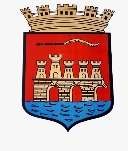 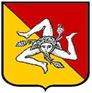 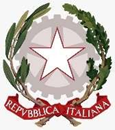 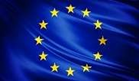 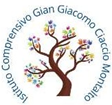 	ISTITUTO COMPRENSIVO“Gian Giacomo Ciaccio Montalto”Via Tunisi, 37 - 91100 TRAPANI – Tel 0923 20106CF: 80004160810 - C.M.: TPIC836004e-mail tpic836004@istruzione.it – e-mail tpic836004@pec.istruzione.it www.icciacciomontalto.edu.ita.s. 2023/2024Trapani, 04/08/2024CIRCOLARE N.		Ai Docenti Al Personale ATASito WebOggetto: Uscita Anticipata per Assemblea SindacaleLunedì 08 /04/2024 le lezioni termineranno come di seguito per assemblea sindacale del personale docente e ATASCUOLA DELL’INFANZIAVIA TUNISI:Tutte le sezioni seguiranno orario regolarePLESSO MAURO ROSTAGNO:La sezione F esce alle ore 12:00 e rientrerà alle ore 14:00Tutte le altre sezioni seguiranno orario regolare (La sezione G sarà coperta dall’insegnante Palermo- la sezione H dall’insegnante Barraco)PLESSO RITA ATRIATutte le sezioni escono alle ore 12:00PLESSO VERGATutte le sezioni seguiranno orario regolareSCUOLA PRIMARIAVIA TUNISI:Tutte le classi seguono orario regolare (La 1^A sarà coperta dall’insegnante Barone F.)PLESSO MAURO ROSTAGNO:Le classi 1^D- 4^C-5^C, escono alle ore 12:10Tutte le altre classi seguono orario regolare (La 1^C sarà coperta dall’insegnante Russo- Agosta.)Gli alunni del corso C (tempo Pieno) rientreranno alle ore 14:10PLESSO RITA ATRIALe classi 1^E-2^E escono alle ore 12:00.Tutte le altre classi seguono orario regolarePLESSO VERGATutte le classi seguiranno orario regolare.SCUOLA SECONDARIAVIA TUNISI:Tutte le altre classi seguiranno orario regolarePLESSO MAURO ROSTAGNO:La classe 1^C e 3^C esce alle ore 12.00.Tutte le altre classi seguiranno orario regolare.Il Dirigente Scolastico Dott.ssa Anna Maria Sacco